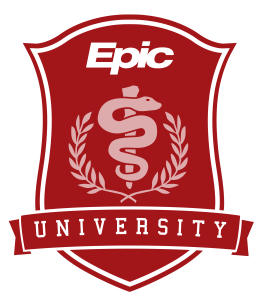    CLN120 – Version Epic 2017   CLN120 – Version Epic 2017   CLN120 – Version Epic 2017   CLN120 – Version Epic 2017Clinical Content Build – Advanced AgendaEpic Campus-Verona, WIApril 11-13, 2018Clinical Content Build – Advanced AgendaEpic Campus-Verona, WIApril 11-13, 2018Clinical Content Build – Advanced AgendaEpic Campus-Verona, WIApril 11-13, 2018Clinical Content Build – Advanced AgendaEpic Campus-Verona, WIApril 11-13, 2018Welcome to class!Welcome to class!Welcome to class!Welcome to class!Trainer:  Riley WoodwardTrainer:  Riley WoodwardTrainer:  Riley WoodwardTrainer:  Riley Woodward* (2) 15 minute breaks will be taken throughout each day as needed.* (2) 15 minute breaks will be taken throughout each day as needed.* (2) 15 minute breaks will be taken throughout each day as needed.* (2) 15 minute breaks will be taken throughout each day as needed.Day 1 – Day 1 – Day 1 – Day 1 – 8:30-12:30Welcome and IntroductionsChapter 1: Introduction Chapter 2: Review of Prior Concepts: Flowsheet BuildChapter 3: Assessment FlowsheetsWelcome and IntroductionsChapter 1: Introduction Chapter 2: Review of Prior Concepts: Flowsheet BuildChapter 3: Assessment FlowsheetsWelcome and IntroductionsChapter 1: Introduction Chapter 2: Review of Prior Concepts: Flowsheet BuildChapter 3: Assessment FlowsheetsLunch 12:30-1:30Lunch 12:30-1:301:30-4:30Chapter 4: Calculated Assessments and Charging FlowsheetsChapter 5: Configuring the Work ListChapter 4: Calculated Assessments and Charging FlowsheetsChapter 5: Configuring the Work ListChapter 4: Calculated Assessments and Charging FlowsheetsChapter 5: Configuring the Work ListDay 2 Day 2 Day 2 Day 2 8:30-12:30Chapter 6: Required DocumentationChapter 7: Building Scoring SystemsChapter 8: Navigator Build - BasicChapter 6: Required DocumentationChapter 7: Building Scoring SystemsChapter 8: Navigator Build - BasicChapter 6: Required DocumentationChapter 7: Building Scoring SystemsChapter 8: Navigator Build - BasicLunch 12:30-1:30Lunch 12:30-1:301:30-4:30Chapter 9: Workflow Engine RulesChapter 10: Navigating the Text SideChapter 9: Workflow Engine RulesChapter 10: Navigating the Text SideChapter 9: Workflow Engine RulesChapter 10: Navigating the Text SideDay 3 Day 3 Day 3 Day 3 8:30-12:30Chapter 11: Navigator Build - AdvancedChapter 12: Introduction to ProfileChapter 11: Navigator Build - AdvancedChapter 12: Introduction to ProfileChapter 11: Navigator Build - AdvancedChapter 12: Introduction to ProfileLunch 12:30-1:30Lunch 12:30-1:30Lunch 12:30-1:301:30-4:30Chapter 13: Reports & Print GroupsChapter 14: SynopsisChapter 13: Reports & Print GroupsChapter 14: SynopsisChapter 13: Reports & Print GroupsChapter 14: Synopsis